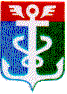 РОССИЙСКАЯ ФЕДЕРАЦИЯПРИМОРСКИЙ КРАЙКОНТРОЛЬНО-СЧЕТНАЯ ПАЛАТА
 НАХОДКИНСКОГО ГОРОДСКОГО ОКРУГА692900 Приморский край, г.Находка, Находкинский пр-т,14тел.(4236) 69-22-91 факс (4236) 74-79-26 E-mail: ksp@ksp-nakhodka.ruЗАКЛЮЧЕНИЕКонтрольно-счётной палаты Находкинского городского округа к проекту решения Думы Находкинского округа «О внесении изменений в бюджет Находкинского городского округа на 2017 год и плановый период 2018 и 2019 годов» от 27 октября 2017 годаI. Общие положения.Заключение Контрольно-счётной палаты Находкинского городского округа (далее КСП НГО) на проект Решения Думы Находкинского городского округа «О внесении изменений в бюджет Находкинского городского округа  на 2017 год и плановый период 2018 и 2019 годов» (далее – проект Решения) подготовлено в соответствии с Бюджетным кодексом Российской Федерации (далее – Бюджетный кодекс, БК РФ), Уставом Находкинского городского округа, Решением Думы НГО «О бюджетном  процессе в Находкинском городском округе» от 09.08.2017г. № 1217-НПА (далее – Решение о бюджетном процессе), Решением Думы НГО «О Контрольно-счетной палате Находкинского городского округа» от 30.10.2013г. № 264-НПА и иными нормативными правовыми актами. Представленный на экспертизу проект Решения подготовлен финансовым управлением администрации Находкинского городского округа и внесён в Контрольно-счётную палату Находкинского городского округа главой Находкинского городского округа А. Е. Гореловым 25.10.2017г. (Распоряжение главы НГО от 23.10.2017г. № 610-р, сопроводительное письмо от 24.10.2017 года исх. № 1-31-3126). Согласно п.1 ст.25 Решения о бюджетном процессе в Находкинском городском округе от 09.08.2017г. № 1217-НПА, одновременно с проектом Решения Думы Находкинского городского округа о внесении изменений в Решение о бюджете Находкинского городского округа на текущий финансовый год и плановый период предоставляются следующие документы и материалы:1) сведения об исполнении бюджета Находкинского городского округа за истекший отчетный период текущего финансового года;2) оценка ожидаемого исполнения бюджета Находкинского городского округа в текущем финансовом году;3) пояснительная записка с обоснованием предлагаемых изменений.Документы, представленные одновременно с проектом Решения об изменении местного бюджета, соответствуют перечню форм, утвержденных Решением о бюджетном процессе. Из пояснительной записки, представленной на экспертизу, следует, что проект Решения «О внесении изменений в бюджет Находкинского городского округа на 2017 год и плановый период 2018 и 2019 годов» разработан в связи с необходимостью: - внесения изменений в бюджет Находкинского городского округа на 2017 год по доходам и расходам в части изменения бюджетных назначений за счёт собственных средств, средств бюджета вышестоящего уровня, средств добровольных пожертвований;- перераспределения собственных средств с учётом реально сложившейся ситуации по исполнению бюджета текущего года.  В проекте Решения Думы Находкинского городского округа «О внесении изменений в бюджет Находкинского городского округа на 2017 год и плановый период 2018 и 2019 годов» приложения 1, 3, 6, 7, 8, 10, 12, 14 представлены в соответствии с внесенными изменениями. Анализ изменений основных плановых показателей местного бюджета на 2017 год, предложенных к утверждению с предыдущими утвержденными показателями, представлен в таблице 1: Таблица 1                                                                                                                                       тыс. рублей                               В соответствии с проектом Решения Думы «О внесении изменений в бюджет Находкинского городского округа на 2017 год и плановый период 2018 и 2019 годов», доходы 2017 года увеличиваются на 370 284,23 тыс. рублей и составят 3 448 175,17 тыс. рублей, расходы 2017 года увеличиваются на 351 460,71 тыс. рублей и составят 3 727 502,35 тыс. рублей. Соответственно, дефицит бюджета уменьшается на 18 823,52 тыс. рублей и составит 279 327,18 тыс. рублей. II. Доходы бюджета Находкинского городского округа.Изменения на 2017 год по группам доходов с расшифровкой по видам доходов представлены в таблице 2:   Таблица 2                                                                  тыс. рублейДоходы бюджета Находкинского городского округа 2017 года планируется увеличить в целом на сумму 370 284,23 тыс. рублей, в том числе:за счёт увеличения налоговых доходов на сумму 25 000,00 тыс. рублей, в том числе:- на доходы физических лиц на сумму 11 300,00 тыс. рублей,- акцизов на сумму 5 000,00 тыс. рублей,- единого сельскохозяйственного налога на сумму 8 700,00 тыс. рублей;за счёт увеличения прочих неналоговых доходов на сумму 5 000,00 тыс. рублей;за счёт увеличения бюджетных ассигнований по безвозмездным поступлениям на сумму 340 284,23 тыс. рублей, в том числе:увеличения субсидий от других бюджетов на сумму 332 803,23 тыс. рублей:- на обеспечение мероприятий по завершению переселения граждан из аварийного жилищного фонда в 2017 году на сумму 302 318,02 тыс. рублей; - на приобретение школьных автобусов для муниципальных общеобразовательных организаций в 2017 году на сумму 425,00 тыс. рублей;- на создание в муниципальных дошкольных образовательных организациях условий для получения детьми-инвалидами качественного образования в 2017 году на сумму 2 255,60 тыс. рублей;- на капитальный ремонт и ремонт дворовых территорий многоквартирных домов и проездов к дворовым территориям многоквартирных домов и проездов к дворовым территориям населенных пунктов на сумму 21 413,50 тыс. рублей;- на проектирование, строительство подъездных автомобильных дорог, подъездов к земельным участкам, предоставленным (предоставляемым) на бесплатной основе гражданам, имеющим трех и более детей, имеющих двух детей, а также молодым семьям на сумму 2 000,00 тыс. рублей;- на обеспечение развития и укрепления материально-технической базы муниципальных домов культуры, поддержку творческой деятельности муниципальных домов культуры, поддержку творческой деятельности муниципальных театров в городах с численностью до 300 тысяч человек на сумму 4 391,11 тыс. рублей. увеличения прочих безвозмездных поступлений за счет средств благотворительной помощи в виде пожертвования от АО «Восточный порт» на приобретение подметательно-уборочной машины (КО-318) на базе КАМАЗа на сумму 7 481,00 тыс. рублей.III. Расходы местного бюджета.Внесенным проектом предусмотрены расходы 2017 года в объёме запланированных доходов и дефицита бюджета в размере 3 727 502,35 тыс. рублей с увеличением по отношению к расходам по Решению Думы от 14.06.2017г. № 1176-НПА на сумму 351 460,71 тыс. рублей, в том числе за счёт:- поступлений собственных средств на сумму 11 176,48 тыс. рублей,- безвозмездных поступлений на сумму 340 284,23 тыс. рублей. Изменения плановых показателей по расходам представлены в таблице 3:                                                                                                       Таблица 3                                                                      тыс. рублейБюджет Находкинского городского округа по расходам в 2017 году, согласно Решения Думы НГО от 14.06.2017г. № 1176-НПА, на 89,59% (3 024 515,29 тыс. рублей) сформирован в структуре муниципальных программ. В связи с предложенными изменениями, в части уточнения расходов на 2017 год, вносятся изменения в Приложение 12 «Распределение бюджетных ассигнований из бюджета Находкинского городского округа на 2017 год по муниципальным программам и непрограммным направлениям деятельности» (таблица 4).  Таблица 4тыс.рублейРасходы на финансирование муниципальных программ увеличены на 337 822,78 тыс. рублей, в сравнении с Решением Думы НГО от 14.06.2017 года № 1176-НПА, и составляют 90,20% всех расходов (3 362 338,07 тыс. рублей).Расходы по непрограммным мероприятиям составляют 365 164,28 тыс. рублей или 9,80% всех расходов.IV.Дефицит бюджета.Дефицит бюджета Находкинского городского округа на 2017 год Решением Думы НГО от 14.06.2017г. № 1176-НПА утвержден в размере 298 150,70 тыс. рублей. Согласно представленным изменениям, предлагается принять дефицит бюджета в размере 279 327,18 тыс. рублей или 17,89% от собственных средств бюджета без учета средств по дополнительному нормативу отчислений по НДФЛ (279 327,18 / 1 561 202,89 (2 046 290,00 - 485 087,11) = 17,89%. Предлагаемая сумма дефицита бюджета превышает максимально допустимый уровень 10% на сумму средств, принимаемых к исполнению за счет уменьшения остатков средств на счетах в сумме 144 530,69 тыс. рублей, в соответствии с абзацем 3 пункта 3 статьи 92.1 Бюджетного Кодекса РФ. Размер дефицита бюджета без учета остатков средств на счетах составляет 8,63% (134 796,49 / 1 561 202,89).  В связи с предложенными изменениями, в части уточнения расходов на 2017 год, вносятся изменения в приложение 1 «Источники внутреннего финансирования дефицита бюджета НГО на 2017 год» (таблица 5).Таблица 5тыс.рублейИз вышеизложенного следует, что дефицит бюджета Находкинского городского округа на 2017 год в представленном проекте Решения Думы Находкинского городского округа «О внесении изменений в бюджет Находкинского городского округа на 2017 год и плановый период 2018 и 2019 годов» сложился из источников финансирования в размере 279 327,18 тыс. рублей за счет остатков средств на счетах в сумме 144 530,69 тыс. рублей и муниципальных внутренних заимствований (коммерческих кредитов) в сумме 134 796,49 тыс. рублей.Выводы.1. Проект Решения Думы Находкинского городского округа «О внесении изменений в бюджет Находкинского городского округа на 2017 год и плановый период 2018 и 2019 годов» внесён главой Находкинского городского округа в Контрольно-счётную палату Находкинского городского округа 25.10.2017г. (вх. № 10.2017/234 от 25.10.2017г.). 2. Документы, представленные одновременно с проектом Решения об изменении бюджета НГО, соответствуют перечню форм, утвержденных п.1 ст.25 Решения о бюджетном процессе в НГО от 09.08.2017г. № 1217-НПА. 3. Уточнённые доходы местного бюджета на 2017 год составят 3 448 175,17 тыс. рублей с увеличением на 370 284,23 тыс. рублей. 4. Уточнённые расходы составят 3 727 502,35 тыс. рублей с увеличением на 351 460,71 тыс. рублей. 5. Дефицит бюджета составит 279 327,18 тыс. рублей или 8,63% от собственных средств бюджета без учёта средств по дополнительному нормативу отчислений по НДФЛ и без учёта средств, принимаемых к исполнению за счет уменьшения остатков средств на счетах.6. Расходы на финансирование муниципальных программ увеличены на 337 822,78 тыс. рублей и составляют 90,20% всех расходов (3 362 338,07 тыс. рублей).Заключение.В ходе проверки документов, представленных одновременно с проектом Решения Думы Находкинского городского округа «О внесении изменений в бюджет Находкинского городского округа на 2017 год и плановый период 2018 и 2019 годов», нарушений действующего бюджетного законодательства не выявлено.Предложение.С учётом вышеизложенного, Контрольно-счётная палата Находкинского городского округа предлагает Думе Находкинского городского округа при рассмотрении проекта Решения Думы Находкинского городского округа «О внесении изменений в бюджет Находкинского городского округа на 2017 год и плановый период 2018 и 2019 годов» учесть данное заключение.Председатель Контрольно-счётной палаты  Находкинского городского округа                                                      Т.А. ГончарукАудитор Контрольно-счётной палаты  Находкинского городского округа                                                      И.В. Карабанова         Решение Думы от 14.06.2017 г.№ 1176-НПАПроектуточнений№ 3Отклонения( +,-)стб.3-стб.21234ДОХОДЫ3 077 890,943 448 175,17+370 284,23РАСХОДЫ3 376 041,643 727 502,35+351 460,71ДЕФИЦИТ-298 150,70-279 327,18+18 823,52Группы доходовРешение Думы от 14.06.2017 г.№ 1176-НПАПроектуточнений № 3Отклонения (+,-) стб.3- стб.21234Собственные доходы, в том числе:2 016 290,002 046 290,00+30 000,00-Налоговые доходы, в том числе:1 470 835,001 495 835,00+25 000,00Налоги на прибыль (налог на доходы физических лиц)1 003 000,001 014 300,00+11 300,00Акцизы по подакцизным товарам (продукции), производимым на территории РФ16 600,0021 600,00+5 000,00Налоги на совокупный доход: -единый налог на вменённый доход для отдельных видов деятельности-налог, взимаемый в связи с патентной системой налогообложения-единый сельскохозяйственный налог185 635,00180 500,001 500,003 635,00194 335,00180 500,001 500,0012 335,00+8 700,000,000,00+8 700,00Налоги на имущество:- налог на имущество физических лиц-земельный налог247 000,0026 500,00220 500,00247 000,0026 500,00220 500,000,000,000,00Государственная пошлина18 600,0018 600,000,00-Неналоговые доходы, в том числе:545 455,00550 455,00+5 000,00Доходы от использования имущества, находящегося в государственной и муниципальной собственности435 399,00435 399,000,00Платежи при пользовании природными ресурсами13 000,0013 000,000,00Доходы от оказания платных услуг и компенсации затрат государства, в том числе:5 600,005 600,000,00-от оказания платных услуг1 500,001 500,000,00-от компенсации затрат государства4 100,004 100,000,00Доходы от продажи материальных и нематериальных активов33 000,0033 000,000,00Штрафные санкции, возмещение ущерба30 000,0030 000,000,00Прочие неналоговые доходы28 456,0033 456,00+5 000,00Безвозмездные поступления1 061 600,941 401 885,17+340 284,23-Безвозмездные поступления от других бюджетов бюджетной системы РФ, в том числе:1 057 255,941 390 059,17+332 803,23Дотации от других бюджетов бюджетной системы РФ5 623,005 623,000,00Субсидии от других бюджетов бюджетной системы РФ69 003,97401 807,20+332 803,23Субвенции от других бюджетов бюджетной системы РФ980 597,47980 597,470,00Иные межбюджетные трансферты2 031,502 031,500,00-Прочие безвозмездные поступления в бюджеты городских округов4 345,0011 826,00+7 481,00Всего доходов 3 077 890,943 448 175,17+370 284,23РазделыРешение Думы от 14.06.2017г. № 1176-НПАПроект изменений №3Отклонения(+/-),стб.3-стб.2.12340100 Общегосударственные вопросы,в том числе:0102 «Функционирование высшего должностного лица МО» 0103 «Функционирование законодательных (представительных) органов государственной власти и представительных органов МО0104 «Функционирование местных администраций»0105 «Судебная система»0106 «Обеспечение деятельности финансовых, налоговых и таможенных органов и органов финансового (финансово-бюджетного) надзора»0107 «Обеспечение проведения выборов и референдумов»0111 «Резервные фонды»0113 «Другие общегосударственные вопросы»347 974,692 150,0022 985,0054 326,5885,1027 428,0010 000,004 863,18226 136,83358 211,142 150,0020 985,0054 273,8885,1030 268,0010 000,004 589,53235 859,63+10 236,450,00-2 000,00-52,700,00+2 840,000,00-273,65+9 722,800200 Национальная оборона,в том числе:0204 «Мобилизационная подготовка экономики» 345,00345,00345,00345,000,000,000300 Национальная безопасность и правоохранительная деятельность, в том числе:0309 «Защита населения и территории от чрезвычайных ситуаций природного и техногенного характера, гражданская оборона»49 851,0049 851,0049 851,0049 851,000,000,000400 Национальная экономика,в том числе:0405 «Сельское хозяйство и рыболовство»0409 «Дорожное хозяйство»0412 «Другие вопросы в области национальной экономии»308 885,451 890,29274 205,0132 790,15323 437,791 890,29289 160,1632 387,34+14 552,340,00+14 955,15-402,810500 Жилищно-коммунальное хозяйство,в том числе:0501 «Жилищное хозяйство» 0502 «Коммунальное хозяйство»0503 «Благоустройство»0505 «Другие вопросы в области жилищно-коммунального хозяйства» 425 694,74261 988,2238 000,00105 530,3520 176,17729 545,25563 360,3831 420,00111 988,7022 776,17+303 850,51+301 372,16-6 580,00+6 458,35+2 600,000600 Охрана окружающей среды,В том числе:0605 «Природоохранные мероприятия» 200,00200,000,000,00-200,00-200,000700 Образование, в том числе:0701 «Дошкольное образование»0702 «Общее образование»0703 «Дополнительное образование детей»0707 «Молодежная политика и оздоровление детей»0709 «Другие вопросы в области образования»1 901 033,29726 093,87857 609,92244 161,5031 495,0041 673,001 916 432,30730 074,08867 542,02245 548,2031 495,0041 773,00+15 399,01+3 980,21+9 932,10+1 386,700,00+100,000800 Культура, кинематография и средства массовой информации,в том числе:0801 «Культура»,0804 «Другие вопросы в области культуры, кинематографии, средств массовой информации»223 516,50213 162,0010 354,50233 864,61222 940,1110 924,50+10 348,11+9 778,11+570,001000 Социальная политика,в том числе:1001 «Пенсионное обеспечение»1003 «Социальное обеспечение населения»1004 «Охрана семьи и детства»,в том числе:«Компенсация части родительской платы за содержание ребенка в дошкольном учреждении»1006 «Другие вопросы в области социальной политики»63 426,435 623,0021 096,8634 293,0034 293,002 413,5763 540,725 623,0021 096,8634 407,2934 407,292 413,57+114,290,000,00+114,29+114,290,001100 Физическая культура и спорт,в том числе:1101 «Физическая культура»1102 «Массовый спорт»1105 «Другие вопросы в области физической культуры и спорта»32 505,6617 899,0011 585,663 021,0032 505,6617 899,0011 585,663 021,000,000,000,000,001300 Обслуживание внутреннего государственного и муниципального долга, в том числе:1301 «Процентные платежи по муниципальному долгу»22 608,8822 608,8819 768,8819 768,88-2 840,00-2 840,00Всего расходов3 376 041,643 727 502,35+351 460,71№ п/пНаименованиеЦелевая статьяРешение Думы от 14.06.2017г. № 1176-НПАПроект изменений №3Отклонения(+/-),стб.5-стб.41234561«Информатизация администрации Находкинского городского округа» на 2015-2017 годы010000005 216,004 916,00-300,002«Развитие культуры в Находкинском городском округе» на 2015-2018 годы02000000295 407,85306 063,96+10 656,113«Поддержка социально ориентированных некоммерческих организаций Находкинского городского округа» на 2015-2017 годы030000001 119,001 119,000,004«Дополнительные меры социальной поддержки отдельных категорий граждан Находкинского городского округа» на 2015-2017 годы0400000058 229,7258 229,720,005«Развитие образования в Находкинском городском округе на 2015-2019 годы»050000001 787 708,791 801 617,64+13 908,856«Развитие дорожного хозяйства Находкинского городского округа» на 2015-2017 годы06000000197 076,97190 742,47-6 334,507«Обеспечение доступным жильем жителей Находкинского городского округа на 2015-2017 годы и на период до 2020 года»07000000272 080,08573 398,11+301 318,038«Развитие жилищно-коммунального хозяйства и создание комфортной среды обитания населения в НГО» на 2015-2017 гг.08000000215 847,34235 491,48+19 644,149«Защита населения и территории Находкинского городского округа от чрезвычайных ситуаций на 2015-2017 годы»0900000049 851,0049 851,000,0010«Развитие физической культуры и спорта в Находкинском городском округе» на 2015-2017 годы1000000030 833,6630 833,660,0011«Развитие туризма в Находкинском городском округе на 2015-2017 годы»11000000200,00200,000,0013«Развитие малого и среднего предпринимательства на территории Находкинского городского округа» на 2015-2017 годы130000001 117,151 117,150,0014«Снижение административных барьеров, оптимизация и повышение качества предоставления государственных и муниципальных услуг на базе МФЦ НГО» на 2015-2017 годы1400000049 709,5048 515,81-1 193,6915«Комплексные меры по профилактике терроризма и экстремизма в НГО» на 2015-2019 годы1500000020,0020,000,0016«Развитие муниципальной службы в администрации НГО на 2017-2019 годы»160000002 058,002 058,000,0017«Противодействие коррупции в администрации НГО на 2017-2019 годы»1900000028,0028,000,0018«Управление муниципальными финансами НГО на 2017-2021 годы»2000000043 781,8843 781,880,0019«Формирование современной городской среды НГО» на 2017 год2100000014 230,3514 354,20+123,85Всего расходов по МП3 024 515,293 362 338,07+337 822,78Непрограммные расходы351 526,35365 164,28+13 637,93ИТОГО РАСХОДОВна 2017 год 3 376 041,643 727 502,35+351 460,71№ ппПеречень муниципальных внутренних заимствованийРешение Думы от 14.06.2017г. № 1176-НПАПроект изменений №3Отклонения(+/-),стб.3 – 2.112341Кредиты, полученные Находкинским городским округом от кредитных организаций:153 620,01134 796,49-18 823,521.1- привлечение кредитов653 620,01634 796,49-18 823,521.2- погашение основной суммы долга-500 000,00-500 000,000,002Бюджетные кредиты, привлеченные в бюджет Находкинского городского округа от других бюджетов бюджетной системы РФ:0,000,000,002.1- привлечение кредитов0,000,000,002.2- погашение основной суммы долга0,000,000,003Изменение остатков средств на счетах по учету средств бюджета144 530,69144 530,690,004Итого источников финансирования дефицита бюджета (стр.1+стр.2+стр.3)298 150,70279 327,18-18 823,52